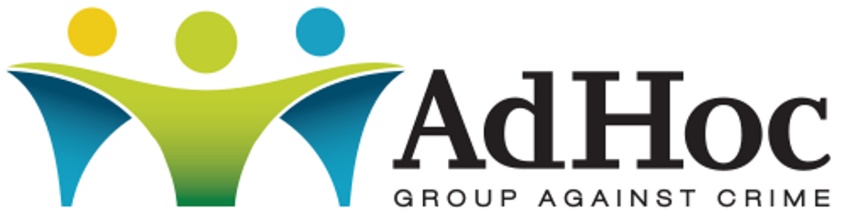 Volunteer ApplicationApplication Date _________Volunteer Position Sought __________________________________________Name ___________________________________________________________Home Address ____________________________________________________Work Phone ___________________Home Phone ________________________EducationHighest Level of Education __________________________Employer, School, or other AffiliationCurrent Employer, School, Affiliation, if applicablePosition/Title _________________________________________________Organization/Employer/School ________________________________________________Address __________________________________________________________Would you like us to keep your organization abreast of your volunteer service and achievement?           Yes  NoSpecial training, skills, hobbies, area of interest    __________________________________________________________________________________________________________________________________________________Groups, clubs, organizational memberships ______________________________Please describe your prior volunteer experience (include organization names and dates of service) __________________________________________________________________________________________________________________________________________________________________________________________________________________________________________________________________________________________________________________________________What experiences have you had that may prepare you to work as a volunteer in the field of [description of field, e.g. domestic violence, child abuse prevention, youth recreation, etc.]?      ___________________________________________________________________________________________________________________________________________________________________________________________________________________________________________________What do you want to gain from this volunteer experience?______________________________________________________________________________________________________________________________________________________________________________________________________Have you ever been convicted of a crime against children? YES OR NOAdHoc does not discriminate and is a second chance organization and equal opportunity employer. The question above is to make sure that our volunteer placements don’t	 compromise anyone’s safety or status. 	___________________________________Do you have: a driver’s license?  Yes  NoCar insurance?  Yes  NoCar available for transporting others?  Yes  NoPlease read the following carefully before signing this application:I understand that this is an application for and not a commitment or promise of volunteer opportunity.I certify that I have and will provide information throughout the selection process, including on this application for a volunteer position and in interviews with an AdHoc Group Against Crime staff member, that is true, correct, and complete to the best of my knowledge. I certify that I have and will answer all questions to the best of my ability and that I have not and will not withhold any information that would unfavorably affect my application for a volunteer position. I understand that information contained on my application will be verified by AdHoc Group Against Crime. I understand that misrepresentations or omissions may be cause for my immediate rejection as an applicant for a volunteer position with AdHoc Group Against Crime or my termination as a volunteer.Signature __________________________________________ Date _________